24.2.2. Fokhálózat betűkkel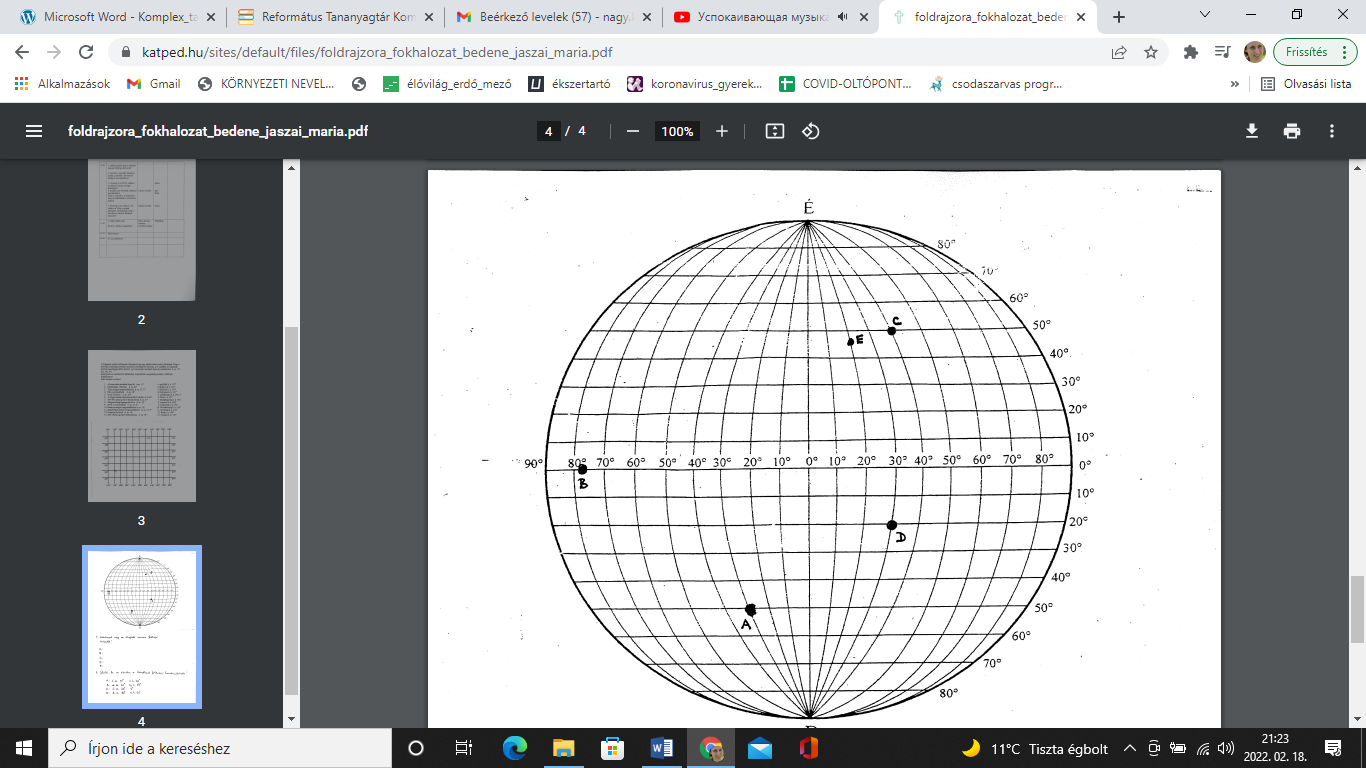 24.2.2. Fokhálózat betűkkelKép forrása: foldrajzora_fokhalozat_bedene_jaszai_maria.pdf (katped.hu)